Annual Report of the Board of Management of St. Patrick’s NS2019 - 2020The Board of Management of St. Patrick’s NS consists of Martin McGowan (Chairperson & Bishop’s Representative)Fr. Frankie Murray (Bishop’s Representative)Aisling Fee (Parents’ Representative & Treasurer)Pascal Gillard (Parents’ Representative & Safety Officer)Stella Kehoe (Community Representative)Enda mcGloin (Community representative)Louise Brennan (Teachers’ Representative & Recording Secretary)*Máirín O’Keeffe (Teachers’ Representative & Secretary)*Louise Brennan replaced Regina McLoughlin, following BOM elections in November. Otherwise the Board was returned unchanged. The Parents’ nominees were re-elected at a meeting for parents, held in the school on October 23rd. MeetingsDuring this school year, the board had scheduled termly meetings in September, December, February and June (ZOOM). The inaugural meeting of the new board was held in November. An exceptional meeting was held in July.Policy The following organisational policies were reviewed during this school year and have been uploaded onto the website. AUP policyMobile Phone PolicyExemption from the Study of IrishSt. Patrick’s NS Digital Learning Plan 2020Critical Incident Policy 2019Child protection policy 2019Administration of medicines policy 2019Attendance 2019Special Educational Needs (SEN) Policy 2019 – 2020Child Safeguarding Statement 2019Safety StatementAnti-bullying 2019Code of Behaviour 2019In terms of the curricular planningThe school is working to implement the new Oral Language Curriculum in Irish and English. We have updated our oral Irish whole school plan. Our Digital Learning Plan has been published on the website. Two more whole school themes were introduced this year: Food (November) and Countries (March) Maintenance As part of the school build, new offices are being built and the staffroom is being increased in size. A new entrance lobby with controlled access is being created.A new heating system is being installedThe PM library is being moved to the Laochra classroom because this will revert to being and SEN room when the extension is completed.ResourcesTwo laptops were replaced this year. 6 Ipads were purchased to support Literacy Lift-offBuildingThe new extension began in February at which time we expected completion by November. However, because of the lockdown, the site was shut down for two months which means that we do not expect the building to be completed until 2021. OtherThe Board was united in grief with the school community and the local community at the death of Conor Campbell, a pupil in Junior Infants, in April this year. We offer our continued sympathy and support to Conor’s parents, Emma and Joe, to his brothers, Mark and James, and to all members of Conor’s family as well as to his friends and neighbours.This year will also be remembered for the unexpected closure of the school on March 12th due to the Covid 19 pandemic. Schools remained closed until the summer holidays. At this time the Board is awaiting clear guidance on what we need to do to prepare for re-opening in September. Our new Board of Management was elected in November of this year. The Board is grateful to Bishop Francis Duffy for his support for our extension. We are also very grateful to the parish for providing the site for our build. This was a great gift to the school allowing us to spend all of the grant we received on our building. We also wish to acknowledge the Parents’ Association who, at the time of the closure, was supporting us in commencing a major fund-raising project. Unfortunately, we had to postpone this because of the pandemic. We would like to thank the PA for supporting the 6th class graduation. As always, the Board would like to thank the school community for its support during this school year, particularly during the extended school closure. We wish to thank the teaching staff for the work they did to ensure continued teaching and learning when the school was shut. We want to thank the parents who worked so hard, in challenging circumstances, to home-school their children.                                                                                                                                                      July 2020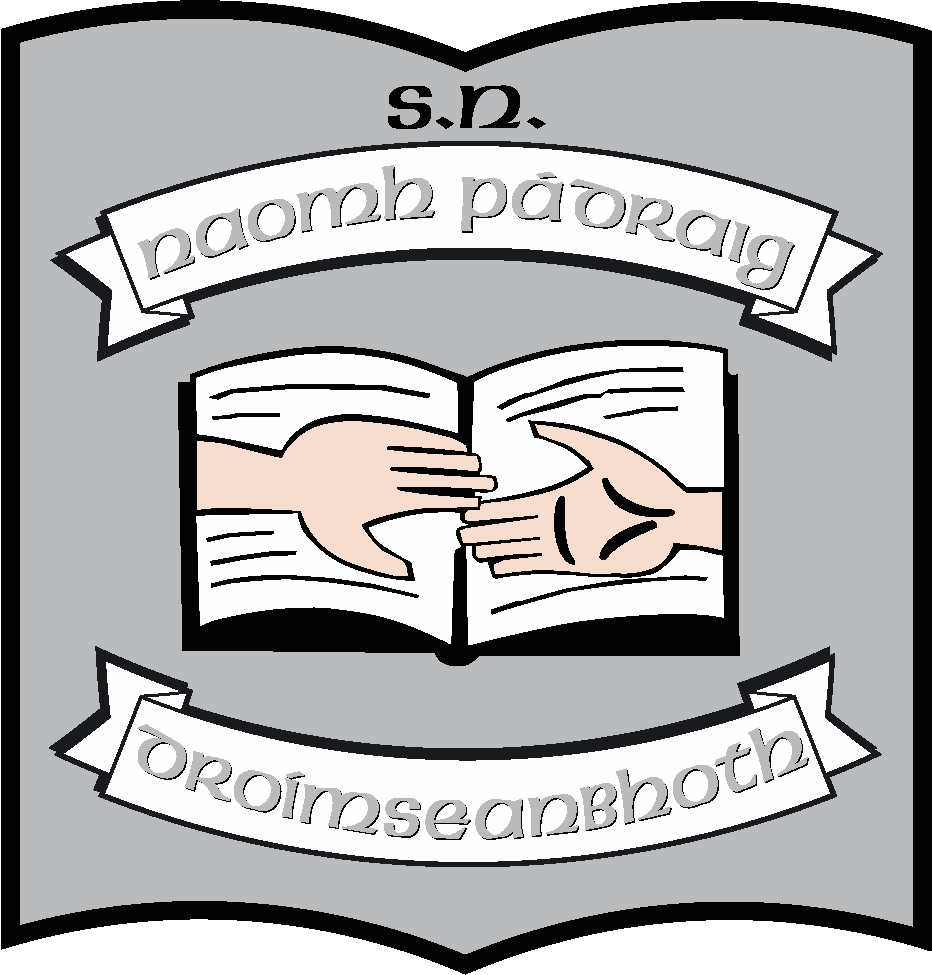 